Circ.n.10 del 29/09/2017                                                 Al gruppo di lavoro del PDMDi Pasquale ElinaTardibuono Angela Dolce Domenica  Ortolano DomenicaTosto GiuseppaTeresi Maria FatimaOddo GiuseppaTerranova ChiaraOggetto: Convocazione gruppo di lavoro per revisione PTOF e PDM.Si comunica che il gruppo di lavoro per la revisione PTOF e PDM è convocato presso i locali della Presidenza nei seguenti giorni:GIOVEDI   05 OTTOBRE DALLE 16,30 ALLE 18,00; MARTEDI  10 OTTOBRE DALLE 15,00 ALLE 17,00; VENERDI   20 OTTOBRE DALLE 15,00 ALLE 17,00;Ordine del giorno:-Revisione PTOF;-Revisione PDM e relativi Progetti;-D.leg. 66/2017 e 62/2017 indicazioni operative.-Rubrica di valutazione IL DIRIGENTE SCOLASTICO         Dott.ssa Anna GeraciFirma autografa omessa ai sensi dell’art. 3 del D. Lgs. n. 39/1993Di Pasquale ElinaTardibuono Angela Dolce Domenica Ortolasi Maria FatimaOddo Giusepp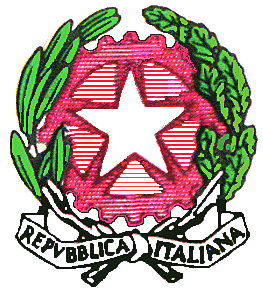 MINISTERO DELL’ISTRUZIONE-UNIVERSITA’ E RICERCAISTITUTO COMPRENSIVO "MONS.ARRIGO "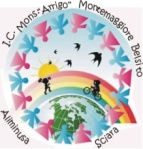                                    di  MONTEMAGGIORE BELSITO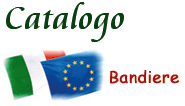  E    e SEZ.STACCATE DI ALIMINUSA e SCIARAC.F.  87001030821  - C.M. PAIC825006VIA  GIUNTA MUNICIPALE- 90020 MONTEMAGGIORE BELSITOTel.: 091/8996224 – Tel./Fax 091/8996222 – e mail:paic825006@istruzione.it             Sito web: www.icmontemaggiorebelsito.gov.it         Pec : paic825006@pec.istruzione.itVIA  GIUNTA MUNICIPALE- 90020 MONTEMAGGIORE BELSITOTel.: 091/8996224 – Tel./Fax 091/8996222 – e mail:paic825006@istruzione.it             Sito web: www.icmontemaggiorebelsito.gov.it         Pec : paic825006@pec.istruzione.itVIA  GIUNTA MUNICIPALE- 90020 MONTEMAGGIORE BELSITOTel.: 091/8996224 – Tel./Fax 091/8996222 – e mail:paic825006@istruzione.it             Sito web: www.icmontemaggiorebelsito.gov.it         Pec : paic825006@pec.istruzione.itVIA  GIUNTA MUNICIPALE- 90020 MONTEMAGGIORE BELSITOTel.: 091/8996224 – Tel./Fax 091/8996222 – e mail:paic825006@istruzione.it             Sito web: www.icmontemaggiorebelsito.gov.it         Pec : paic825006@pec.istruzione.it